This form will be used in the travel approval process for confirmed scholarship recipients. Please notify us of any changes up to the time of travel as this may require a resubmission of the application.PERSONAL DETAILSSCHOLARSHIP DETAILSBANK DETAILS (for transfer of scholarship funds)STUDY TOUR DETAILSDECLARATIONI declare that the information supplied is complete and correct. I confirm that I have read and accept the Terms and Conditions of the NSW Premier’s Teacher Scholarships. I have the support and endorsement of my current Principal / Manager to undertake my study tour and dissemination within my proposed dates. (Signature field requires actual signature and not cursive text.)Completed forms should be emailed to premierscholarships@det.nsw.edu.au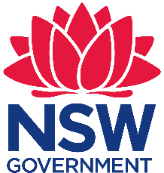 NSW Premier’s Teacher ScholarshipsStudy Tour DetailsFull Name: Mr/Ms/Mrs/DrMr/Ms/Mrs/DrMr/Ms/Mrs/DrMr/Ms/Mrs/DrMr/Ms/Mrs/DrPosition:eg Teacher, Assistant Principaleg Teacher, Assistant Principaleg Teacher, Assistant Principaleg Teacher, Assistant Principaleg Teacher, Assistant PrincipalSector: DoE / Catholic / Independent / Preschool / TAFE / Other: DoE / Catholic / Independent / Preschool / TAFE / Other: DoE / Catholic / Independent / Preschool / TAFE / Other: DoE / Catholic / Independent / Preschool / TAFE / Other: DoE / Catholic / Independent / Preschool / TAFE / Other: DoE Serial Number:(If applicable)(If applicable)(If applicable)(If applicable)(If applicable)Workplace name:Work address:Work suburb:Work postcode:Work phone:Work email:Home address:Home suburb:Home postcode:Home phone:Personal email:Scholarship awarded:Scholarship amount:$BSB Number:Account Number:Account Name:Financial Institution Name:Countries to be visited:Departure date:Return Date: Recipient Signature:Date: